What to do today1. Read a draft poemRead the Draft Poem that has been written about insulting a Teddy Bear.Spot the changes that the writer made when they re-read the poem. How have they improved the poem? Which lines in the poem do you like best? Why?2. Write your own insult poemDecide what you will insult. Make it a toy or an object not a person! Use the Planner to write down ideas for insults. You can use some of the ideas in the teddy bear poem or from Day 4’s poems. Choose your favourite ideas and put them in a good order for a poem. Read your poem through and make changes to improve it. 3.  Practise performing your poem. Read Top Tips for Reading a Poem Aloud.  Practise reading your poem, until you are able to read it really confidently. Share your performance with somebody else. Try these Fun-Time ExtrasMake a set of illustrations for your poem.Write some more verses for I’m Telling You. You need two boasts and two insults for every verse that you write! DRAFT POEM - Insulting a teddy bear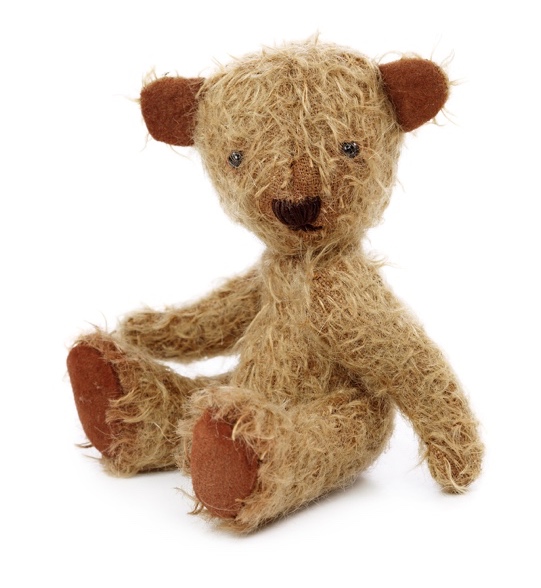 You!You!You would lose your ears if they weren't stuck stitched to your head.You!You bore me with your [endless] chatter about honey and bees.You!You are as lazy as a cat, stretched out in the summer's sun.You!You sit there like a [saggy] sack of potatoes, sat slumped in the corner.You!You never help me tidy my room.You!You are as useless as a dried up felt tip.[additions on re-reading] amendments on re-readingPlannerInsult PoemWrite your own insult poem here.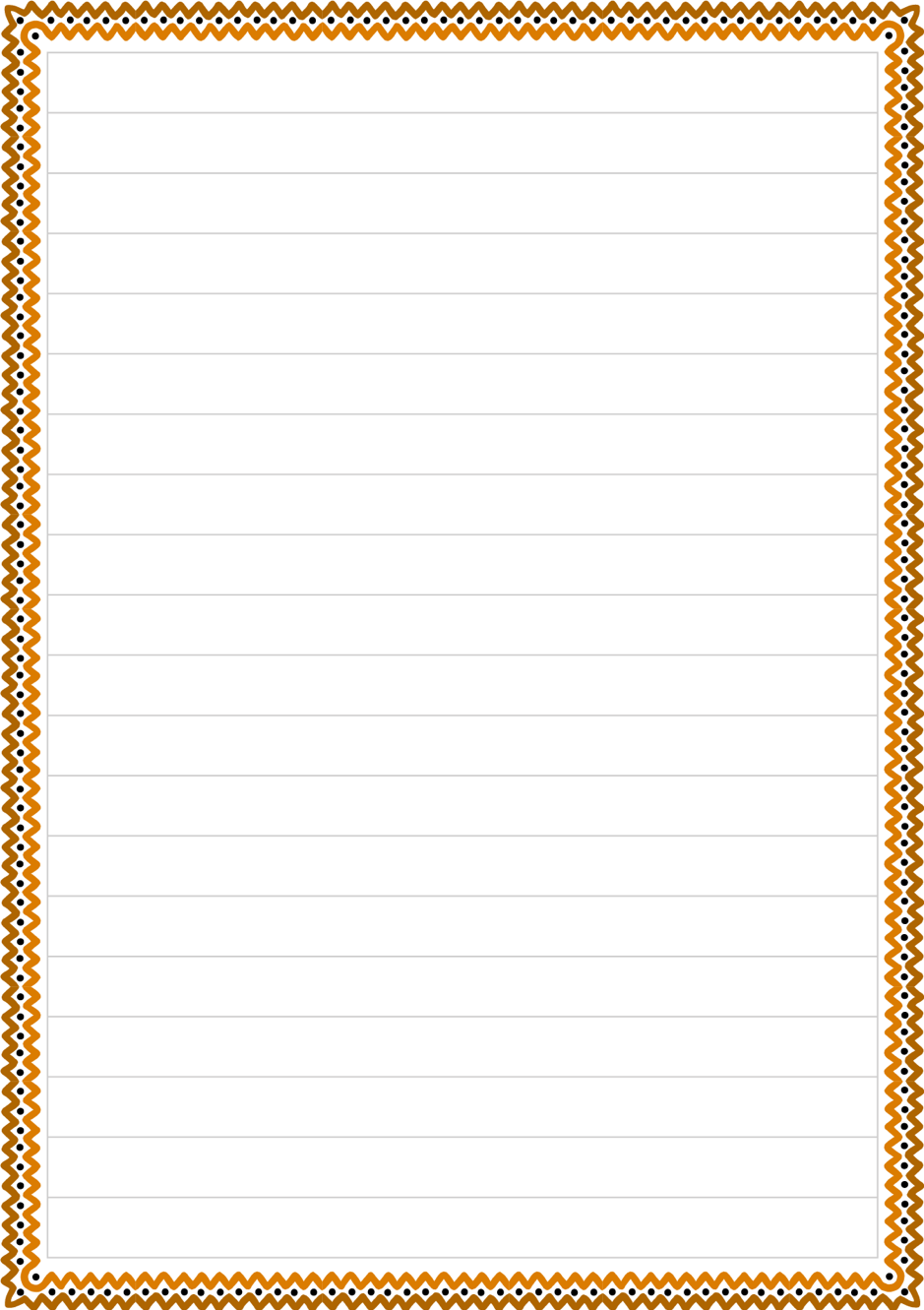 Top tips for reading a poem aloudWork on the tricky words. Find out what they mean and how they are said. Practise saying them. Look for the full stops. Make sentences flow to the full stop, even when there’s a new line. Slow down. Speak slowly when you’re reading a poem, so that others can hear the words. Project your voice. Imagine someone on the other side of the room and speak to them. Practise. Read and read and read your poem, so that you get better each time. 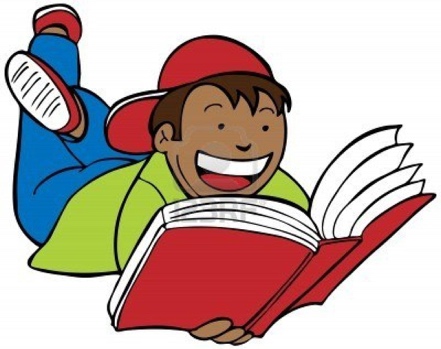 I'm Telling YouI'm as wise as an owl.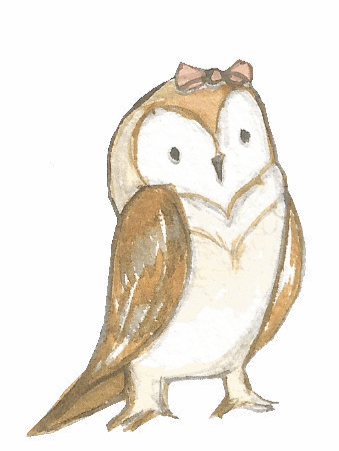 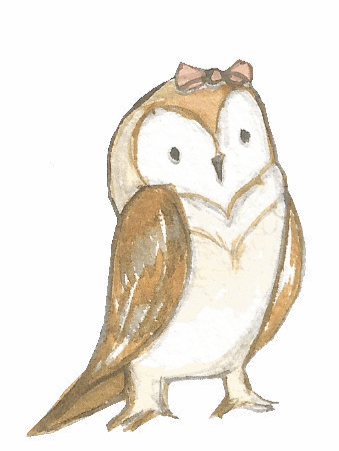 I'm as cunning as a cat.You're as slimy as a snail.You're as dirty as a rat.I'm as brave as a lion.I'm as strong as an ox.You're as weak as a kitten.You're as sneaky as a fox.I'm as bright as a button.I'm as hard as nails.You're as useless as a yachtWithout any sails.Sean Forbes 